Liste du matériel scolaire 5ème & 6ème primaire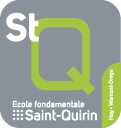 Année scolaire 2020*2021Si vous possédez déjà l’un ou l’autre objet demandé, nous prônons le réemploi. Il n’est pas non plus nécessaire de choisir des produits chers. Merci d'indiquer les nom et prénom de l'enfant sur tout le matériel et de prévoir de la réserve à domicile afin que chaque élève puisse être totalement indépendant dans son travail.Matériel fourni par l'école : journal de classe, photocopies, cahiers, feuilles lignées et quadrillées, matériel de bricolage (gouaches, pinceaux, feuilles de couleur, ...)Matériel à apporter le jour de la rentrée* Dans le plumier :0 Stylo ou bic effaçable + cartouches bleues en suffisance0 Effaceur + Tipp-ex en roller0 Crayon d’écriture ou porte-mine + gomme0 Taille-crayons avec réservoir0 Bic à 4 couleurs0 2 marqueurs effaçables (Velleda) bleu à pointe fine0 Crayons de couleur0 Marqueurs de couleur0 2 fluos de couleurs claires0 Paire de ciseaux0 Tube de colle* Dans le cartable :0 Latte rigide de 30 cm + petite latte pour le plumier0 Equerre Aristo rigide (équerre combinée avec un rapporteur)0 Compas0 Ardoise blanche + chiffon pour effacer0 50 pochettes en plastique0 1 classeur A4 à levier avec 2 anneaux (épaisseur 4/5 cm) + 8 intercalaires (à numéroter) : Synthèses0 1 classeur A4 à levier avec 2 anneaux (épaisseur 4/5 cm) + 5 intercalaires (à numéroter) : Eveil0 1 classeur A4 à levier avec 2 anneaux (épaisseur 8 cm) + 12 intercalaires (à numéroter) : Exercices0 1 farde à rabats simples avec élastiques en carton ou en plastique format A4 0 7 fardes à devis A4 en plastique de différentes couleurs0 Dictionnaire (Robert de poche)0 Bescherelle de conjugaison0 Petite calculatrice0 Une boîte de mouchoirs Matériel pour le cours de langue0 1 classeur A4 à levier avec 2 anneaux (épaisseur 4 cm) + 4 intercalaires0 100 pochettes en plastique0 1 grande enveloppe A4 (papier ou plastique)0 1 petite boite avec couvercle (5X5X5)Equipement pour le cours d’éducation physique· Short noir ou bleu foncé· Tee-shirt blanc· Pantoufles de gymnastique ou baskets (propres – à laisser à la salle de gym).· Elastique à cheveux (en prévoir plusieurs dans le sac)A avoir dans sa mallette tous les jours : 1 fruit pour la collation, 1 boîte à tartines (pas d’aluminium), 1 gourde ou 1 bouteille d’eau, le journal de classe et la farde de communications.Afin de faciliter certaines excursions, il serait souhaitable que votre enfant soit en possession de l’abonnement (transport en commun) Horizon+. Cet abonnement est délivré sur carte MOBIB (frais de confection de la carte : 5€). Pour obtenir cet abonnement : rendez-vous dans un ESPACE TEC avec la carte kids-ID de l’enfant (ou une photocopie). S’il ne possède pas de kids-ID, munissez-vous de sa photo (au format identité) et d’une pièce d’identité (composition de ménage délivrée par l’administration communale, passeport...)OU demandez-le via l'E-SHOP.Frais scolaires obligatoiresThéâtre : 2 x 5€Excursions diverses : 50€Ateliers Cap’sciences : 35€Classes de neige : 608€Frais scolaires facultatifsAbonnement lecture  Récit Express : 1 an d’abonnement (9 romans 10-13 ans) : 44,00€Les services proposés par l’école : garderies, sandwiches, revues… ainsi que les activités : théâtre, excursions … feront l’objet d’une facture mensuelle. A défaut de paiement dans les 10 jours, l’école se verra dans l’obligation de ne plus accorder de crédit.Conformément à l’article 100 du décret « missions » du 24 juillet 1997.Ecole fondamentale Saint-Quirindirectionfondamental@st-quirin.be - www.st-quirin.beRue Axhelière, 24A | 4500 HUY | Tél. : 085/21 78 50 | Fax : 085/23 64 29        Rue J. Wauters, 10 | 4530 WARNANT-DREYE|Tél. : 019/56 75 25